3 Ingredient M&M SliceThese M&M slice are as tasty as they are simple and the kids will love getting involved. Watch out for the sugar though – this one is a sometimes snack!What you need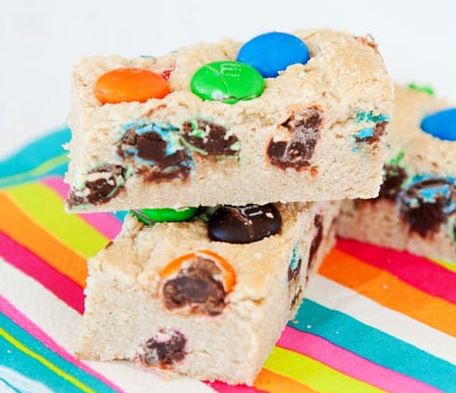 Slice TrayBaking Paper220g packet Plain Biscuits1 cup M&Ms400g can Condensed MilkDirectionsLine the slice tray with baking paper.Process the biscuits in a blender or food processor to fine crumbs and the pour into a large bowl.Add the condensed milk and M&Ms and combine well.Press the mixture into the prepared tray and put in the fridge to set.When set, cut into approximately 16 squares. Best to store in fridge.AlternativeYou can also bake this recipe. Preheat an oven to 160°C and bake mixture for 20 minutes. Let it cool in the tray before cutting into slices.